ПРОЕКТ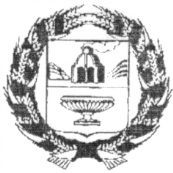 Совет депутатов  Новокопыловского сельсоветаЗаринского района Алтайского края						Р Е Ш Е Н И Е00.00.2018 года                                                                                                    № 00       с. Новокопылово       «О дополнительных основаниях признания       безнадежными к    взысканию    недоимки,        задолженности    по   пеням   и штрафам        по местным налогам»                    В соответствии с пунктом 3 статьи 59 части первой Налогового кодекса  Российской Федерации, Уставом муниципального образования Ново  копыловский сельсовет Заринского района Алтайского края, Совет депутатов Новокопыловского сельсовета Заринского района Алтайского края                                                 РЕШИЛ:1. Установить на территории Новокопыловского сельсовета Заринского района Алтайского края дополнительные основания признания безнадежными к взысканию недоимки, задолженности по пеням и штрафам по местным налогам, уплата и (или) взыскание которых оказались невозможными в случаях:1.1. наличия у физического лица задолженности в сумме, не превышающей 100 рублей, срок взыскания которой в судебном порядке истек, на основании следующих документов:а) справка налогового органа о суммах недоимки и задолженности по пеням, штрафам и процентам по форме согласно приложению № 2 к Порядку списания недоимки и задолженности по пеням, штрафам и процентам, признанным безнадежными к взысканию, утвержденному Приказом ФНС России от 19.08.2010 № ЯК-7-8/393@ (далее – Порядок списания);б) копия требования об уплате налога, сбора, пени, штрафа, в отношении которого истек срок взыскания задолженности в судебном порядке;1.2. наличия у физического лица задолженности по пеням и штрафам, срок взыскания которой в судебном порядке истек, на основании следующих документов:а) справка налогового органа о суммах задолженности по форме согласно приложению № 2 к Порядку списания;б) копия требования об уплате налога, сбора, пени, штрафа, в отношении которого истек срок взыскания задолженности в судебном порядке;1.3. наличия у физического лица задолженности по пеням по состоянию на 1 января 2014 года при отсутствии недоимки по соответствующему налогу на дату принятия решения, на основании справки налогового органа о суммах задолженности по форме согласно приложению № 2 к Порядку списания;1.4. наличия задолженности физического лица, умершего или объявленного судом умершим, наследники которого не вступили в права наследования в установленный гражданским законодательством Российской Федерации срок, при условии, что со дня смерти налогоплательщика прошло более одного года, на основании следующих документов:а) сведения о смерти физического лица, предоставляемые органами записи актов гражданского состояния в установленном порядке или копия свидетельства о смерти физического лица, или копия решения суда об объявлении физического лица умершим;б) справка налогового органа о суммах задолженности по форме согласно приложению № 2 к Порядку списания;1.5. наличия задолженности у физического лица, выбывшего на постоянное место жительство за пределы Российской Федерации, с момента возникновения обязанности по уплате которой прошло не менее трех лет, на основании следующих документов:а) справка о физическом лице, выбывшем на постоянное место жительства за пределы Российской Федерации;б) справка налогового органа о суммах задолженности по форме согласно приложению № 2 к Порядку списания;в) копия требования об уплате налога, сбора, пени, штрафа, в отношении которого истек срок взыскания задолженности в судебном порядке;1.6. истечения срока предъявления исполнительных документов к исполнению или вынесения судебным приставом-исполнителем постановления об окончании исполнительного производства и о возвращении взыскателю исполнительного документа по основаниям, предусмотренным пунктами 3 и 4 части 1 статьи 46 Федерального закона от 2 октября 2007 года № 229-ФЗ «Об исполнительном производстве», если с даты образования недоимки и (или) задолженности по пеням и штрафам прошло не менее трех лет, на основании следующих документов:а) копия постановления об окончании исполнительного производства и о возвращении взыскателю исполнительного документа;б) справка налогового органа о суммах задолженности по форме согласно приложению № 2 к Порядку списания;1.7. наличия задолженности по отмененным налогам в отношении налогоплательщика, не находящегося в процедурах, применяемых в делах о несостоятельности (банкротстве), при условии, если с момента отмены налога прошло не менее трех лет и (или) задолженность не реструктуризирована, срок ее уплаты не изменен в соответствии с главой 9 Налогового кодекса Российской Федерации, на основании следующих документов:а) справка налогового органа о суммах задолженности по форме согласно приложению № 2 к Порядку списания;б) копия нормативного правового акта о прекращении действия местного налога;в) справка из ЕГРЮЛ или ЕГРИП о юридическом лице или индивидуальном предпринимателе.2. Считать утратившими силу Решение от 29.11.2017 №26 «Об установлении дополнительных оснований признания безнадежными к   взысканию недоимки и задолженности по     пеням     и штрафам по местным налогам». 3.Обнародовать настоящее решение в установленном порядке.4. Настоящее Решение вступает в силу со дня его обнародования.5.Контроль за исполнением настоящего решения возложить на постоянную комиссию по социальным вопросам.Глава сельсовета                                                               Н.В.Здвижкова